Подключение к конференции с использованием сервиса интернет конференций ZOOMВам необходимо установить программу ZOOMCloudMeetings, на телефоны ее можно установить через AppStore (для продукции Apple) и через GooglePlay (для аппаратов с операционной системой Android), в поиске этих приложений ввести ZOOM, в поиске Вы найдете программу ZOOM CloudMeetings.		Если Вы желаете установить ZOOMCloudMeetings на компьютеры (желательно использовать ноутбуки, т.к. в них точно встроены колонки, микрофон и видеокамера), то самым удобным способом будет переход вот по этой ссылке https://us04web.zoom.us/j/6245514773?pwd=dzlRL0t6WWJqMFhGT3hCYW5PYk43Zz09 По переходу по данной ссылке начнется скачивание установочного файла. После загрузки установочного файла его необходимо запустить.  Процесс установки программы ZOOMCloudMeetings зависит от используемой операционной системы но весьма прост. Видео как установить программу в операционной системе Windows https://youtu.be/vfUw6mwv0h0?t=41Если Вам необходимо тестирование -  все ли правильно установлено и работает, напишите на gildpao@gmail.com письмо и Вам пришлют актуальную ссылку для входа в тестовую конференцию. Если программа не начала загрузку автоматически, ссылка для:Windows https://zoom.us/client/latest/ZoomInstaller.exeMacOS https://zoom.us/client/latest/Zoom.pkgПосле установкиZOOM CloudMeetings, необходимо повторно воспользоваться ссылкой https://us04web.zoom.us/j/6245514773?pwd=dzlRL0t6WWJqMFhGT3hCYW5PYk43Zz09При входе в конференцию в ОС Windows программа будет спрашивать: - хотите ли Вы использовать видеокамеру (Подключиться с видео), - хотите ли Вы использовать звук компьютера (Войти с использованием звука компьютера),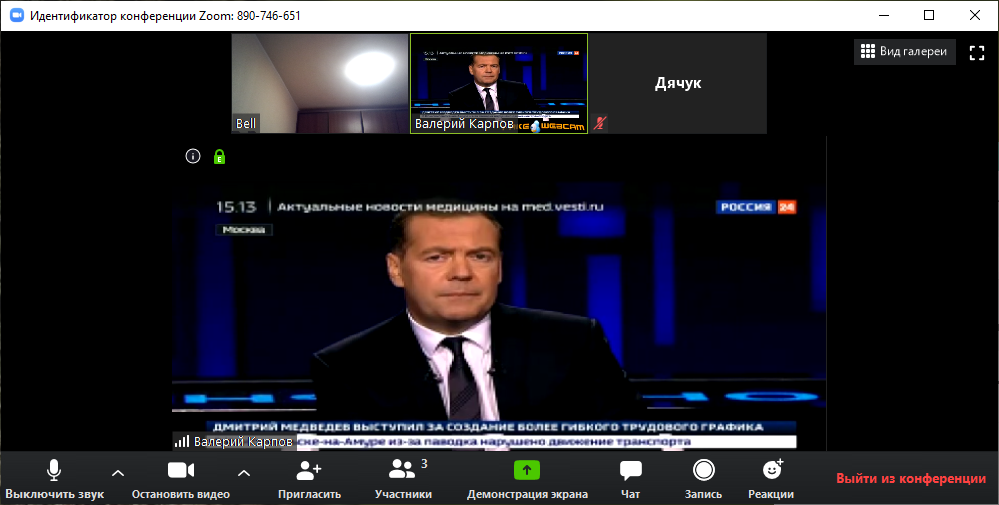 Для включения/выключения Вашего микрофона.  Для включения/выключения Вашей видеокамеры. Левая кнопка «Вид галереи» переключает отображение участников конференции. Для выхода из конференции.Особенности входа в конференцию при помощи телефонов:Android: при переходе по ссылке телефон задает вопрос «Открыть с помощью» - необходимо выбрать значок Zoom. – Ввести Ваше имя под которым Вас будут видеть другие участники конференции (Фамилия Имя). – Далее программа может запросить разрешения на доступ к Аудио, Камере и может спросить как Вы хотите подключиться, необходимо выбрать «Вызов с использованием звука устройства».  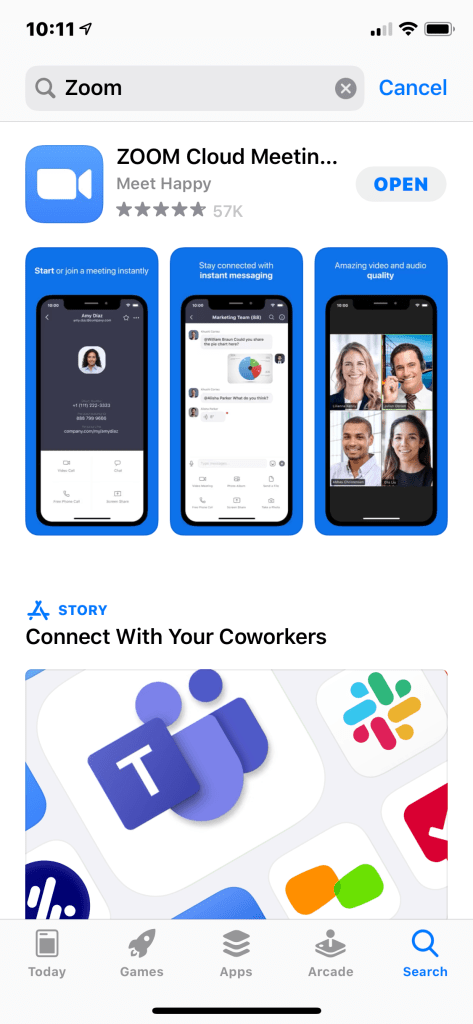 iOS (iPhone, iPad): при переходе по ссылке телефон задает вопрос «Открыть эту страницу в «Zoom»?» – «Открыть» – Ввести Ваше имя под которым Вас будут видеть другие участники конференции (Фамилия Имя). – «Продолжить» – Далее программа может запросить разрешения на доступ к Аудио, Камере и может спросить как Вы хотите подключиться, необходимо выбрать «Вызов с использованием звука через Интенет».  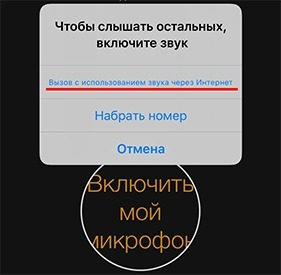 AndriodiOS (iPhone, iPad)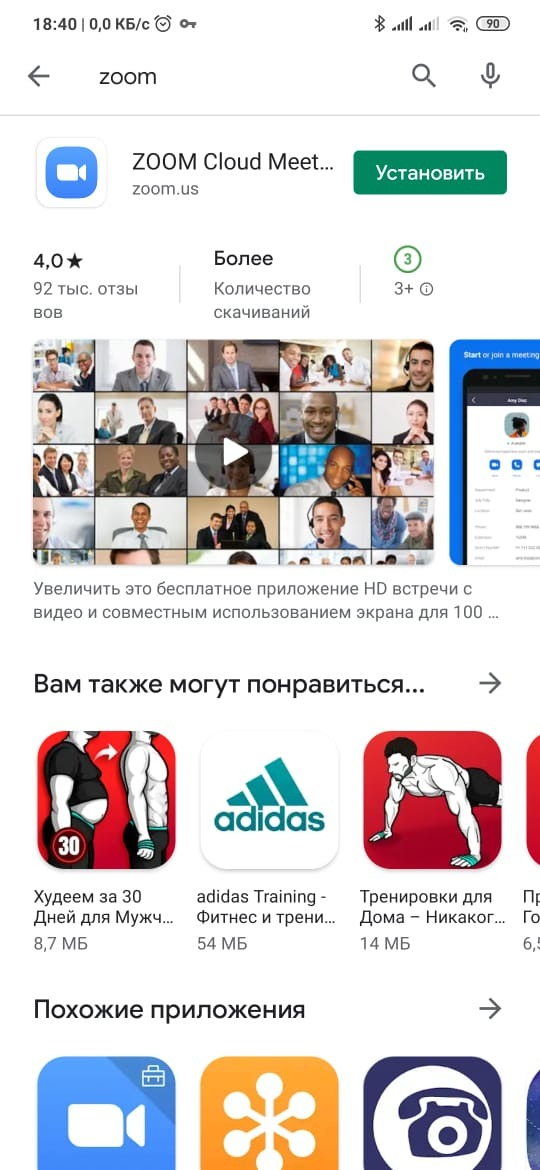 Для устаревших операционных систем, возможно, потребуется установить опции «Использовать TLS 1.1.» и «Использовать TLS 1.2.» в «Свойства браузера» (InternetOptions) - Дополнительно (Advanced) - Безопасность (Security).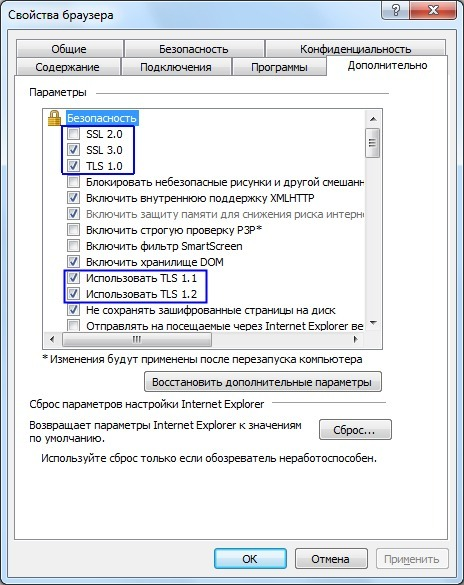 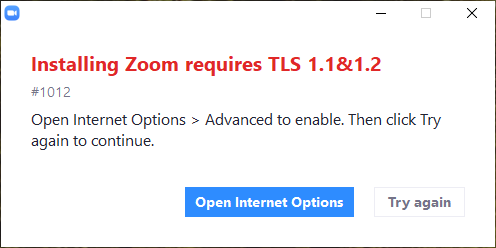 При появлении данной ошибки Нажать «Open InternetOptions», После активации нужных опций нажать «Try again»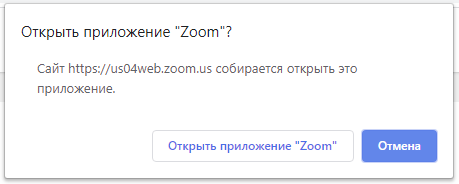 Может появиться подобное сообщение, в котором надо нажать «Открыть приложение “Zoom”»